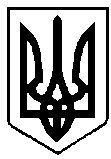 УКРАЇНАВАРАСЬКА МІСЬКА РАДАРІВНЕНСЬКОЇ ОБЛАСТІ       Сьоме скликання       (____________ сесія)                                     Р І Ш Е Н Н Я                            Проект                                                                                                                                В.Тацюк 09 листопада 2018  року	                                                        № 1390Про внесення змін до бюджетум.Вараш на 2018 рікКеруючись пунктом 23 частини 1 статті 26, частиною 2 статті 42, статтями 59, 64, 65, пунктом 9 розділу V Закону України «Про місцеве самоврядування в Україні», частиною 5 статті 23, частиною 5 статті 75, частиною 7 статті 78  Бюджетного кодексу України,  враховуючи висновок фінансового управління виконавчого комітету Вараської міської ради про обсяг залишку бюджетних коштів загального та спеціального фондів (крім власних надходжень бюджетних установ) бюджету міста Вараша на кінець 2017 року № 01-14/706 від 09.11.2018,  беручи  до  уваги  пропозиції  головних  розпорядників  бюджетних коштів, Вараська міська радаВ И Р І Ш И Л А:Внести зміни до рішення Вараської міської ради від 28.02.2018  №1032 «Про бюджет м.Вараш на 2018 рік» зі змінами, внесеними рішеннями міської ради від 30.03.2018 № 1045, від 18.05.2018 № 1076, від 17.07.2018 №1120, від 31.07.2018 № 1124, від 19.09.2018 № 1161, від 19.10.2018 № 1163, від 31.10.2018 № 1276 «Про внесення змін до бюджету м.Вараш на 2018 рік» а саме:Збільшити видатки загального фонду міського бюджету  на 2018 рік на суму 89,95 тис.грн (додаток 2) за рахунок спрямування вільного залишку бюджетних коштів загального фонду міського бюджету у сумі 89,95 тис.грн.2.  Внести зміни до фінансування бюджету м.Вараш на 2018 рік (додаток 1), установивши дефіцит загального фонду міського бюджету в сумі  6 337,96741  тис.грн  та дефіцит спеціального фонду міського бюджету в сумі 57 072,52558 тис.грн, джерелом покриття якого визначити кошти, що передаються із загального фонду бюджету до бюджету розвитку (спеціального фонду) в сумі 53 963,194 тис.грн; залишки коштів спеціального фонду, що утворилися на кінець 2017 року, в сумі 426,08158 тис.грн; позики, надані міжнародними фінансовими організаціями в сумі 2 683,25 тис.грн.3. Затвердити обсяг доходів загального фонду міського бюджету на 2018 рік  в сумі  501 905,25248 тис.грн.4. Затвердити обсяг видатків загального фонду міського бюджету на 2018 рік в сумі 508 243,21989 тис.грн.5. Додатки 1-2 до  цього рішення є його невід’ємною частиною.6. Контроль за виконанням цього рішення покласти на постійну комісію з питань бюджету, фінансів, економічного розвитку та інвестиційної політики, організацію виконання цього рішення покласти на заступника міського голови з питань діяльності виконавчих органів ради Н.Зубрецьку.Тзп міського голови                                                 О.Мензул